от 16 апреля 2020 года										№ 347О предоставлении отсрочки по внесению арендной платы за имущество и земельные участки, находящиеся в муниципальной собственности городского округа город Шахунья Нижегородской области, а так же земельные участки, государственная собственность на которые не разграничена на территории городского округа город Шахунья Нижегородской области В соответствии с распоряжением Правительства Нижегородской области от 
8 апреля 2020 года № 329-р «Об утверждении плана первоочередных мероприятий (действий) по обеспечению устойчивого развития экономики Нижегородской области в условиях ухудшения ситуации в связи с распространением новой коронавирусной инфекции» администрация городского округа город Шахунья Нижегородской области 
п о с т а н о в л я е т:Управлению экономики, прогнозирования, инвестиционной политики и муниципального имущества городского округа город Шахунья Нижегородской области предоставить отсрочку внесения арендных платежей за период с 1 апреля 2020 года по 30 июня 2020 года на срок до 1 декабря 2020 года арендаторам, внесенным в Единый реестр субъектов малого и среднего предпринимательства, по договорам аренды имущества и земельных участков, находящихся в муниципальной собственности городского округа город Шахунья Нижегородской области, а также земельных участков, государственная собственность на которые не разграничена на территории городского округа город Шахунья Нижегородской области. Обращение арендаторов за предоставлением отсрочки не требуется.Муниципальным учреждениям, муниципальным унитарным предприятиям городского округа город Шахунья Нижегородской области обеспечить предоставление отсрочки внесения арендных платежей за период с 1 апреля 2020 года по 30 июня 2020 года на срок до 1 декабря 2020 года арендаторам, внесенным в Единый реестр субъектов малого и среднего предпринимательства, по договорам аренды имущества, находящегося в муниципальной собственности городского округа город Шахунья Нижегородской области. Обращение арендаторов за предоставлением отсрочки не требуется.Начальнику общего отдела администрации городского округа город Шахунья Нижегородской области обеспечить размещение настоящего постановления на официальном сайте администрации городского округа город Шахунья Нижегородской областиНастоящее постановление вступает в силу со дня его подписания.Контроль за исполнением настоящее постановления оставляю за собой.Глава местного самоуправлениягородского округа город Шахунья						          Р.В.Кошелев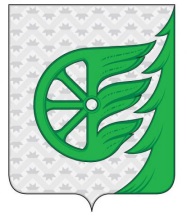 Администрация городского округа город ШахуньяНижегородской областиП О С Т А Н О В Л Е Н И Е